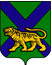 ТЕРРИТОРИАЛЬНАЯ ИЗБИРАТЕЛЬНАЯ КОМИССИЯ
ГОРОДА УССУРИЙСКАРЕШЕНИЕ г. УссурийскОб изменении персональных данных членов участковых избирательных комиссий с правом решающего голоса избирательных участков №№ 2865, 3810, 3828В связи с изменением персональных данных членов участковых избирательных комиссий с правом решающего голоса избирательных участков № 2865, № 3810, № 3828, в соответствии со статьей 26 Федерального закона «Об основных гарантиях избирательных прав и права на участие в референдуме граждан Российской Федерации», статьей 27 Избирательного кодекса Приморского края, территориальная избирательная комиссия города Уссурийска РЕШИЛА:Изменить сведения о членах участковых избирательной комиссии с правом решающего голоса: - Поводовой Дарьи Александровны, заменив фамилию Поводова на Каликина - избирательный участок № 2865,- Володиной Галины Геннадьевны, заменив фамилию Володина на Сесько - избирательный участок № 3810,- Мищенко Марии Владимировны, заменив фамилию Мищенко на Максименко - избирательный участок № 3828.Направить настоящее решение в участковые избирательные комиссии избирательных участков №№ 2865, 3810, 3828 для сведения.Выдать Каликиной Дарье Александровне, Сесько Галине Геннадьевне, Максименко Марии Владимировне удостоверение установленного образца.Разместить настоящее решение на официальном сайте администрации Уссурийского городского округа в разделе «Территориальная избирательная комиссия города Уссурийска» в информационно-телекоммуникационной сети «Интернет».Председатель комиссии                                                                         И.Л. ИзотоваСекретарь комиссии			                                             Н.В. Стиканова03.04.2023                          № 72/319